СЕМИНАР-ПРАКТИКУМдля родителей«Артикуляционная и дыхательная гимнастика, подсказки, как организовать занятия дома»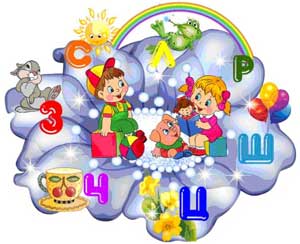 Цель: оказание помощи родителям в овладении основными приемами развития артикуляционной моторики ребенка в домашних условияхЗадачи:- рассказать родителям о значимости развития артикуляционной моторики;- сформировать представление о правильном выполнении артикуляционных упражнений;- обучать игровым приемам развития подвижности и координации органов артикуляции;- познакомить с правилами организации артикуляционной гимнастики дома;- формировать умения осознанной, адекватной и результативной помощи детям.Оборудование: зеркала, книга «Уроки логопеда», презентация «Артикуляционная гимнастика», демонстрационный материал для дыхательной гимнастики, доска, мел, конфеты чупа-чупс.Вступительная часть:Звуки речи образуются в результате сложного комплекса движений артикуляционных органов. Мы правильно произносим различные звуки, как изолированно, так и в речевом потоке, благодаря силе, хорошей подвижности и дифференцированной работе органов артикуляционного аппарата. Таким образом, произношение звуков речи — это сложный двигательный навык.Артикуляционная гимнастика является основой формирования речевых звуков — фонем и коррекции нарушений звукопроизношения любого происхождения; она включает упражнения для тренировки подвижности органов артикуляционного аппарата, отработки определенных положений губ, языка, мягкого неба, необходимых для правильного произнесения, как всех звуков, так и каждого звука той или иной группы.Цель артикуляционной гимнастики — выработка полноценных движений и определенных положений органов артикуляционного аппарата, необходимых для правильного произношения звуков.Рекомендации по проведению упражнений артикуляционной гимнастики.Проводить артикуляционную гимнастику нужно ежедневно, чтобы вырабатываемые у детей навыки закреплялись. Лучше выполнять упражнения 2 раза в день утром и вечером, по 3-5 минут. Не следует предлагать детям более 3-4 упражнений за один раз.Каждое упражнение выполняется по 4-5 раз.Статические упражнения выполняются под счет до 5 (удержание артикуляционной позы в одном положении).Артикуляционную гимнастику выполняют сидя, так как в таком положении у ребенка прямая спина, тело не напряжено, руки и ноги находятся в спокойном положении.Ребенок должен хорошо видеть лицо взрослого, а также свое лицо, чтобы самостоятельно контролировать правильность выполнения упражнений. Поэтому ребенок и взрослый во время проведения артикуляционной гимнастики могут находиться перед настенным зеркалом, также ребенок может воспользоваться небольшим ручным зеркалом (примерно 9x12 см), но тогда взрослый должен находиться напротив ребенка лицом к нему.Организация проведения артикуляционной гимнастики домаПрежде чем приступить к выполнению артикуляционных упражнений, вы должны выяснить, как ваш ребёнок ориентируется в пространстве: может ли он показать, что находится справа, слева, впереди, сзади, наверху, внизу; различает ли он правую и левую руки. Без этого выполнение артикуляционной гимнастики буде крайне затруднено.Расскажите о предстоящем упражнении, используя игровые приемы.Покажите правильное выполнение упражнения.Предложите ребенку повторить упражнение, проконтролируйте его выполнение.Следите за качеством выполняемых ребенком движений: точность движения, плавность, темп выполнения, устойчивость, переход от одного движения к другому.Практическая часть- А теперь я предлагаю вам самостоятельно выполнить артикуляционные упражнения. - Поставьте перед собой зеркало.- Каждому из вас выданы описания артикуляционных упражнений, которые вы будете выполнять с ребенком дома. Сейчас мы попробуем их выполнить.Логопед рассказывает о порядке выполнения артикуляционного упражнения, демонстрирует правильное выполнение, используя иллюстрации из книги «Уроки логопеда». (Родители выполняют упражнения "Улыбочка", "Трубочка", «Улыбка-Трубочка», «Иголочка», «Бегемотики» («Окошко»), «Месим тесто», «Блинчик» («Лопаточка»), «Чашечка», «Лошадка», «Маляр», «Лошадка», «Грибок», «Гармошка», «Дятел», «Парус», «Пароход гудит»).- Как вы могли заметить, мы потратили всего несколько минут, на то чтобы выполнить эти упражнения. Выполнение артикуляционной гимнастики не займет у вас много времени, но принесет огромную пользу вашему ребенку. Регулярные, ежедневные упражнения позволят значительно ускорить постановку и введение в речь поставленных звуков.Игры с ватными шариками и бутылочками, свечками и другими предметами которые всегда есть под рукой.«Воздушный футбол»Вытянуть губы вперёд «трубочкой» и длительно подуть на шарик (лежит на столе перед ребёнком), загоняя его между двумя кубиками.Варианты зависят от вашей фантазии. Можно предложить ребёнку подуть на вертушку, мелкие игрушки, которые легко катятся по столу, ватку (сдуть с ладошки), сдуть с ладошки разноцветные листочки («Листопад»), снежинки из бумаги, стрекозки-бабочки (из разноцветной бумаги).«Поющая бутылочка»Направленная воздушная струя хорошо вырабатывается, если предложить ребёнку подуть в небольшую чистую бутылочку (из-под капель). При точном попадании воздушной струи в бутылочку раздаётся своеобразный гудящий или свистящий звук («гудит пароход»). Это очень нравится детям.«Шторм в стакане»Подуть в трубочку стоящую в стакане с водой, чтобы водичка забурлила.Как вариант, можно предложить ребенку подуть в специальный мыльный раствор (при условии, что ребенок умеет уже дуть в трубочку, а не будет всасывать жидкость в себя)На что обязательно обратить внимание при выполнении упражнений:Следите за тем, чтобы не надувались щёки. Для этого их можно слегка придерживать пальцами.Загонять шарик нужно на одном выдохе, не допуская, чтобы воздушная струя была прерывистой.«Кораблики»Вытянуть губы вперед, направить воздушную струю на кораблик, заставив его проплыть от одного «берега до другого» (от одного края тазика до другого)СвечаКупите небольшие разноцветные свечи и поиграйте с ними. Вы зажигаете свечи и просите ребенка подуть на синюю свечу, затем на желтую свечу и т.д. Дуть нужно медленно, вдох не должен быть шумным, нельзя надувать щеки. Сначала свечу можно поднести поближе к ребенку, затем постепенно удалять ее.«Фокус»Улыбнуться, приоткрыть рот, положить широкий передний край языка на верхнюю губу так, чтобы боковые края его были прижаты, а посередине был небольшой желобок. Затем плавно подуть вверх, на нос.Усложнение:На кончик носа положить кусочек ватки (1. 5 см х 1,5 см) и сдуть его, при правильной воздушной струе он летит вверх.Обратите внимание!Нижние зубы не «подсаживают» язык вверх.Не сжимать язык зубами.Выдох плавный, длительный. Данное упражнение тренирует выдох, необходимый для произношения шипящих звуков«Сладкая зарядка» (упражнения с чупа-чупсом, слизывание варенья или сгущенки с блюдца).Вы, наверное, удивитесь, но круглый сладкий чупа-чупс — отличный логопедический тренажер. Разверните леденцы и давайте немного поиграем.Сожмите чупа-чупс губами и попробуйте его удержать 5-10 секунд.Удерживая чупа-чупс губами, попробуйте подвигать палочкой сначала сверху — вниз, затем из стороны в сторону.Приоткройте рот, губы разведены в улыбку, сделайте чашечку, положите в чашечку чупа-чупс и попробуйте удержать леденец только языком.Поднимите широкий язык к небу, прижать чупа-чупсом «грибок» к небу.Двигайте леденцом по средней линии языка от кончика к корню и обратно 5-10 раз.По блюдечку размазывается немного варенья или сгущенки, ребенок должен вылизать блюдечко язычком (хорошее упражнение для растягивания подъязычной уздечки).В процессе выполнения гимнастики важно помнить о создании положительного эмоционального настроя у ребенка, для этого вы можете проявить свою фантазию и обратить артикуляционную гимнастику в сказку. Вы можете использовать специальную тематическую литературу, которая будет отличным подспорьем в работе, сделает ваши занятия интереснее, веселее.